Publicado en España el 16/02/2017 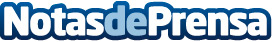 La diferencia Speed Queen, líder en lavandería autoservicioSpeed Queen ha estado fabricando lavadoras desde hace más de 100 años. Como parte del grupo Alliance Laundry Systems, líder mundial en lavanderías industriales, Speed Queen ofrece una solución 'llave en mano' para abrir rápidamente una lavandería autoservicio moderna y totalmente equipada. Datos de contacto:José GutiérrezNota de prensa publicada en: https://www.notasdeprensa.es/la-diferencia-speed-queen-lider-en-lavanderia_1 Categorias: Franquicias Sociedad Emprendedores Electrodomésticos http://www.notasdeprensa.es